20 mai 2018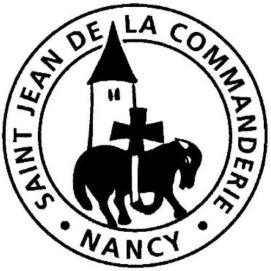 Dimanche de la Pentecôte  B« Je vous enverrai l’Esprit de vérité »Profession de foi d’Agathe, Justine, Klara et SolènePromis par le Christ, l’envoi de l’Esprit Saint se concrétise dans les Actes des Apôtres qui témoignent comment la présence de l’Esprit donne du souffle aux disciples le soir de la Pentecôte. Paul complète ce récit en nous rappelant que les dons de l’Esprit sont multiples et vont bien au-delà du don des langues. N’est-il pas le défenseur que nous annonce Jésus dans l’Evangile ?CHANT D’ENTRÉEAu cœur de ce mondeAu cœur de ce monde, le souffle de l’Esprit 					     fait retentir le cri de la Bonne Nouvelle ; au cœur de ce monde, le souffle de l’Esprit						    met à l’œuvre, aujourd’hui, des énergies nouvelles.1.	Voyez, les pauvres sont heureux : Ils sont premiers dans le Royaume ! Voyez les artisans de paix : ils démolissent leurs frontières ! Voyez les hommes au cœur pur : ils trouvent Dieu en toute chose !2.	Voyez les affamés de Dieu : ils font régner toute justice ! Voyez les amoureux de Dieu : ils sont amis de tous les hommes ! Voyez ceux qui ont foi en Dieu : ils font que dansent les montagnes !3.	Voyez, le peuple est dans la joie : l’amour l’emporte sur la haine ! Voyez, les faibles sont choisis : les orgueilleux n’ont plus de trône ! Voyez, les doux qui sont vainqueurs : ils ont la force des colombes !1ère Lecture : Ac 2, 1-11D’un côté, les témoins de Jésus, chaudement réunis. À leur porte, des pèlerins de toutes les nations qui sont sous le ciel. Et la rencontre va se produire.Psaume 103Ô Seigneur, envoie ton Esprit qui renouvelle la face de la terre !Bénis le Seigneur, ô mon âme ;Seigneur, mon Dieu, tu es si rand !Quelle profusion dans tes œuvres, Seigneur ! La terre s’emplit de tes biens.Tu reprends leur souffle, ils expirentEt retournent à leur poussière.Tu envoies ton souffle : ils sont créés ;Tu renouvelles la face de la terre.Gloire au Seigneur à tout jamais !Que Dieu se réjouisse en ses œuvres !Que mon poème lui soit agréable ;Moi, je me réjouis dans le Seigneur.2ème Lecture : Ga 5, 16-25Dans la lettre aux Galates, Paul souligne la nouveauté apportée par le Christ dans la vie des croyants. Ils sont libérés du joug de la loi ancienne mais tenus de vivre sous la conduite de l’Esprit d’amour.Séquence : chant à l’EspritFlamme jaillie d’auprès de Dieu, Esprit Saint, embrase-nous ;Comme brindilles au même feu, fais-nous brûler de ton amour.Ôte l’ivraie de nos péchés, qui menace en nous le grain ;Germe de vie ensemencé par la Parole et par le Pain.Grave en nos cœurs le nouveau nom de Jésus ressuscité,Sois notre souffle et nous pourrons chanter sa gloire en vérité.Évangile : Jn 15, 26-27 ; 16, 12-15Alléluia. Alléluia.	Viens, Esprit-Saint ! Emplis le cœur de tes fidèles !	Allume en eux le feu de ton amour !Alléluia.PROFESSION DE FOILe Célébrant appelle chacune des jeunes concernées par le renouvellement de la profession de foi de leur baptême. Elles se déplacent et se tiennent près de l’autel. La catéchiste qui les a accompagnées donne à chacune un cierge allumé au cierge pascal par le Célébrant.Le Célébrant dit alors : Agathe, Justine, Klara, Solène,  pour vivre dans la liberté des enfants de Dieu, rejetez-vous le péché ?Les jeunes : Oui, je le rejetteLe Célébrant  se tourne alors vers l’Assemblée. Et vous tous, frères et sœurs bien-aimés, ici rassemblés ?L’Assemblée : Oui, je le rejetteLe Célébrant vers les jeunes. Pour échapper au pouvoir du péché, rejetez-vous ce qui conduit au mal ?          								          -- Oui, je le rejette(Vers l’Assemblée) Et vous tous ?Je le rejette(Vers les jeunes) Pour suivre Jésus-Christ, rejetez-vous Satan qui est l’auteur du péché ?Oui, je le rejette.(Vers l’Assemblée) Et vous tous ?Oui, je le rejetteAgathe, Justine, Klara, Solène, croyez-vous en Dieu le Père tout-puissant, créateur du ciel et de la terre ?Nous croyons.(Vers l’Assemblée) et vous tous, ici rassemblés ?Nous croyons.(Vers les jeunes) Croyez-vous en Jésus-Christ, son Fils unique, notre Seigneur, qui est né de la Vierge Marie, a souffert sa Passion, a été enseveli, est ressuscité des morts et qui est assis à la droite du Père ?Nous croyons.(Vers l’Assemblée) Et vous tous ?Nous croyons.(Vers les jeunes) Croyez-vous en l’Esprit Saint, à la Sainte Eglise catholique, à la communion des saints, au pardon des péchés, à la résurrection de la chair et à la vie éternelle ?Nous croyons.(Vers l’Assemblée) Et vous tous ?Nous croyons.Que Dieu tout-puissant, Père de notre Seigneur Jésus-Christ, qui nous a fait renaître par l’eau et l’Esprit Saint et qui nous a accordé le pardon de tout péché, nous garde encore par sa grâce dans le Christ Jésus, notre Seigneur pour la vie éternelle. – Amen.Le prêtre asperge alors les 4 jeunes d’eau bénite, puis l’Assemblée. Pendant ce temps, on chante Peuple de baptisés, marche vers ta lumière : le Christ est ressuscité.  Alléluia. Alléluia.Pendant le chant, les 4 jeunes gardent leur cierge allumé Pendant les intentions de la prière des Fidèles, nous chantons :Veni Sancte Spiritus, tui amoris ignem accende.Veni Sancte Spiritus, veni Sancte Spiritus COMMUNIONDieu nous a tous appelésNous sommes le corps du Christ ;chacun de nous est un membre de ce corps,chacun reçoit la grâce de l’Esprit pour le bien du corps entier (bis)1.	Dieu nous a tous appelés à tenir la même espérance,pour former un seul corps baptisé dans l’Esprit.Dieu nous a tous appelés à la même sainteté,pour former un seul corps baptisé dans l’Esprit.2.	Dieu nous a tous appelés des ténèbres à sa lumière,pour former un seul corps…Dieu nous a tous appelés à l’amour et au pardon,pour former un seul corps…Chant à Marie : Couronnée d’étoilesNous te saluons, ô toi, notre Dame,Marie Vierge saine que drape le soleil,Couronnée d’étoiles, la lune sous tes pas,En toi nous est donnée l’aurore du Salut.L’Esprit libère la parole et illumine les cœurs